107年度標竿獎得獎單位（弘光科技大學）觀摩參訪活動各位會員大家好品質學會將於107年5月23日(星期三)舉辦第一次卓越經營績效模式標竿獎得獎單位觀摩參訪活動，由本學會經營品質委員會吳英志主委率團至弘光科技大學參訪交流。(參訪行程, 請詳閱附件)主辦單位：中華民國品質學會、弘光科技大學活動日期：107年5月23日（星期三）13時30分至17時活動地點：臺中市沙鹿區臺灣大道六段1018號（弘光科大生活應用大樓國際會議廰）報名網址：http://www.csq.org.tw/mp.asp?mp=1活動報名至5月16日截止，本學會會員及團體會員代表優先參加，是否報名成功將另行通知，本會保留調整人數以及參訪內容之權利。(本次報名聯絡人:品質學會胡中博先生,電話0223631344#13)品質學會/經營品質委員會敬邀1.參訪行程安排:1-1敬邀參訪成員:品質學會理監事、經營品質委員會委員、CQM 聯誼會成員&品質學會會員
1-2參訪領隊:中華民國品質學會\經營品質委員會吳英志主任委員
1-3參訪時間: 2018/5/23(三)13:30~17:00 1-4費用: 免費1-5名額: 30人，會員優先，按報名先後次序，額滿為止1-6參訪行程:時間活動內容1-7 集合&交通: 
1)搭車:12:30於高鐵台中站1樓6號出口集合，弘光科技大學將派專車接送。2)自行開車:請於13:20前自行到達弘光科大請停放於第5停車場，將有接待人員引導至會場。（請參閱弘光科大校區平面圖）3) 參訪地點:臺中市沙鹿區臺灣大道六段1018號生活應用大樓國際會議廰1-8 弘光科大聯絡人: 弘光科技大學/教育品質發展中心鄭美玲小姐email：cm@sunrise.hk.edu.tw聯絡電話：04-26318625 ext1126
2.弘光科技大學的特色及參訪焦點:[弘光科技大學簡介]弘光科技大學是一所以醫護起家的科技大學，1967年由首任校長王毓麟博士（也是光田醫院創辦人）創辦，首招「護理助產科」，歷經近四十年苦心開創與經營，為因應國內外教育改革風潮、資訊化與科技化時代的來臨，以及全球化與國際化的經貿發展趨勢，不斷擴大視野及規模，一路由專科學校改制為技術學院，自民國92年開創新機，改名為弘光科技大學。弘光科技大學創辦迄今50年來，歷任校長均延續「以人為本、關懷生命」的辦學理念治校，弘光率先在國內技專校院導入全面品質管理作法，於88學年開始導入全面品質管理觀念，陸續推動各項ISO品質管理系統，並於99學年及102學年分別設置了「全面品質管理委員會」(現今為校務發展暨全面品質管理委員會) 藉此型塑全面品質文化，務使品質管理之概念與持續改善的作法，融滲在各項作業流程。歷年校務發展策略執行成效卓越，屢屢展現在教育部專案獎補助及內外部顧客整體滿意上，連續多年持續獲得政府各項計畫，精進整體教學品質，提供更優質學習環境，並於2013年榮獲本學會卓越經營品質獎（教育類）最高榮譽「三星獎」，更於2017年成為第1所榮獲本學會卓越經營品質獎標竿獎之大學，辦學績效卓越屢獲肯定。 [卓越經營品質獎標竿獎評審優點] 弘光科技大學，創校40年來,歷經改制，勵精圖治，秉持[以人為本、關懷生命]的經營理念,創造了獨特的教育文化，深獲家長與社會的信賴與支持。學校結合了醫療、產業等各範疇，積極追求卓越，採用PDCA持續改進循環概念，落實推行，促進朝向「健康與民生領域的典範科技大學」目標邁進。重視教學品質，訂定「弘光科技大學教學教才獎勵辦法」，除符合地方產業需要外，並加強產業實質的合作，期使所訂課程，務實致用。針對員工教育訓練與溝通，每年舉辦新進教師研習營與「主管研習營」，除將新進教師與評鑑績優教師採師徒制之方式，提供新進教師必要的諮詢與支援，以協助新進教師及早適應弘光文化。重視學習者與利害相關者之意見，建立多元溝通管道，實施滿意度調查，並建立自評與教學品保制度，已設「校務自評鑑議委員會」，辦理自我評鑑工作，績效頗值肯定。導入全面品質管理系統，並融合為整體品質管理系統，已通過ISO 9001:2015、ISO 14001:2015、ISO 27001:2013、ISO/IEC 17025、ISO 10012、ISO 22716等國際管理系統驗證，ISO 45001:2018亦正準備中（依原OHSAS 18001系統修改），且大都已與校務與專業結合推動。該校以醫護教育肇始，除對照顧病患做出貢獻外，增設之餐旅學系及網羅一流廚藝人仕，培育出兼具廚藝與管理的人才，深受餐旅相關業界所肯定，面臨高齡化社會，對長照、遠照、居家照護作業，積極規劃參與。弘光科技大學運用SWOT檢討本身的優劣勢，善用各種策略，涵蓋「增長策略」、「多元策略」、「扭轉策略」與「防禦策略」等，使決策者有所依循，藉以增強競爭優勢。針對面臨少子化時期，經常邀請高中職校長、主任與教師等相關人員，與弘光簽訂策略聯盟合作協議書，除作為相互砌蹉之平台外，並激發互動機制，增進雙方了解，以爭取與鞏固生源。鼓勵教師在職進修與取得相關之專業證照,適時提供位階，除可激勵改善與提高教育品質外，更能貫徹[學中做、做中學]。教學相長的策略。善加運用現有的知識財產，並不斷累積、分析、分享、再創造，促進知識的循環，使教學知識不斷增長，協輔產學合作，生生不息。以結合醫療、產業等各範疇，朝向「健康與民生領域的典範科技大學」目標邁進，自102-106年度連續5年獲教育部典範科技大學輔助，總經費達1億6600萬元，成為中部唯一獲得教育部輔助私立典範大學。將校務發展目標、策略規劃與全面品質管理系統連接，融為一體，使「品質治校」能確切落實，將ISO 9001:2015等管理系統充分內化，並強化高層管理者之領導，堪為典範。自1999年導入ISO 9002已迄目前推行之TQM，全校職員工皆參與並熟悉QCC理論與實務，目前校內一級單位與特色計畫召集單位至少籌組一圈，每年圈數由19圈成長至21圈，改善主題累計150案，並參加校外競賽獲獎，推行積極並有成效。其他並有提案改善活動，及將PDCA管理循環手法與各管理工具運用於業務中。3.當天的座談議題,初步安排如下,歡迎各位先進於會前踴躍提出期望座談之議題.弘光科技大學推行那些TQM活動?2017年推行QCC活動的主題及有形成果為何?請說明弘光科技大學仿照企業界揭露校園永續報告書CSR的原因。弘光科技大學校園永續報告書CSR的準備過程及成果為何?如何獲得學校利害關係人關注經濟、環境與社會等面向的議題?弘光科技大學推行KM知識管理的方式?建立學生 E-Porfolio 學習歷程、教師E-Porfolio、導師E-Porfolio的效益為何?弘光科技大學申請ISO 9001、ISO 14001、ISO 27001、ISO/IEC 17025、ISO 10012、ISO 22716等國際管理系統驗證是否進行IMS 整合管理系統以減少管理資源的浪費? 參加國際標準驗證的過程是否有讓學生參與達到實務學習的目的?面對少子化的社會現象，弘光科技大學如何突破衝擊達到招生率超過 100%的成果 ?弘光科技大學如何對學習者及利害關係者實施滿意度調查? 滿意度調查的後續改善流程為何?[弘光科大校區平面圖]https://www.hk.edu.tw/intro1/super_pages.php?ID=intro104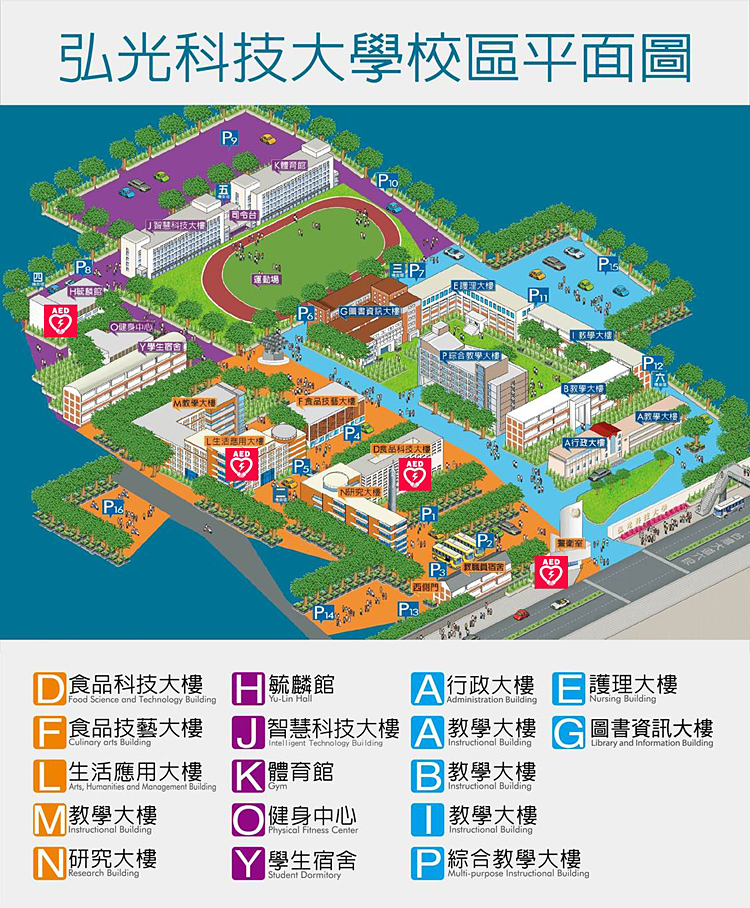 時間活動內容1230-1245高鐵台中站集合1245-1320行車時間1330-1335主辦單位致歡迎詞1335-1340人員介紹1340-1430卓越經營績效模式/TQM推行簡報1430-1520現場參訪1520-1650座談-意見交流及標竿學習參訪心得分享1650-1700合影、賦歸